Profielschets College van Bestuur CNS Putten 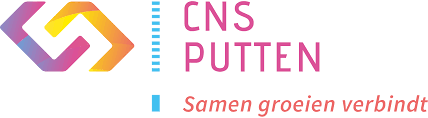 30 april 2020CNS Putten zoekt een opbouwende, verbindende, inspirerende bestuurder (m/v)die vanzelfsprekend vol overtuiging kiest voor de identiteit van CNS Putten.ContextIn de Veluwse gemeenten Putten en Uddel wordt christelijk onderwijs gegeven op 9 scholen, met elkaar verbonden binnen de vereniging (en stichting) CNS Putten. Een christelijke schoolvereniging waarbinnen vanaf 1906 onderwijs wordt gegeven. Sinds 2007 is ook de Prins Willem Alexanderschool in Uddel aangesloten. De vereniging beheert 9 basisscholen en een kinderopvang-organisatie waaronder een peuterspeelzaal.  De organisatie kent op dit moment twee uitvoerend bestuurders, zeven schooldirecteuren en een directeur kinderopvang (peuterspeelzaal en BSO). Zowel op het bestuurskantoor als op enkele scholen werkt een aantal administratieve krachten. Het toezichthoudend bestuur bestaat uit 10 leden en is betrokken op de scholen en het onderwijs wat er gegeven wordt. Waar staat CNS Putten voor?Al ruim een eeuw lang wordt er christelijk onderwijs gegeven in en om Putten. De grondslag of basis waarop dit onderwijs is gefundeerd is in al die jaren niet veranderd: de Bijbel en de gereformeerde belijdenisgeschriften waren en zijn richtinggevend. Wat in het verleden heel belangrijk voor de scholen was, is dat ook in 2020.  CNS Putten is een organisatie met een christelijke identiteit. De christelijke grondslag is vastgelegd in de statuten en uitgewerkt in een identiteitsnota. De kern van de identiteit is dat alle normen en waarden die ons denken en handelen bepalen, ontleend zijn aan de Bijbel als het hoogst gezaghebbend boek, uitgelegd en toegepast binnen de kaders van de gereformeerde belijdenisgeschriften. De afgelopen maanden is door toezichthouders, bestuurders en schoolleiders gewerkt aan een nieuw strategisch beleidsplan voor de komende jaren. CNS Putten beschrijft hierin een aantal strategische uitdagingen en doet richtinggevende uitspraken over het onderwijs binnen de scholen, de positionering van de scholen, de profilering van de scholen, de toekomststrategie van de vereniging en vele andere onderwerpen. In het strategisch beleidsplan (in ontwikkeling) worden een aantal strategische vraagstukken benoemd die de komende jaren de beleidsagenda bepalen. Waarom CNS Putten een bestuurder zoektOnze vereniging staat op een kruispunt. De afgelopen jaren is met veel enthousiasme en betrokkenheid gewerkt aan het bieden van kwalitatief goed onderwijs. Er is een stevige basis gelegd om een volgende fase in te gaan. De nieuwe bestuurder moet dan ook een echte (op)bouwer zijn. Door de huidige toezichthoudende en uitvoerende bestuurders en de schoolleiders is de afgelopen periode nagedacht over de toekomst van CNS Putten. Hierbij is de governance en de visie op leiderschap opnieuw geformuleerd. Dit betekent dat:De Raad van Toezicht meer dan nu het geval is, een toezichthoudend orgaan wordt;De verantwoordelijkheden en bevoegdheden in toenemende mate op schoolniveau worden belegd;Het huidige College van Bestuur met ingang van 1 augustus 2020 uit één bestuurder bestaat.Onze nieuwe bestuurder…is een bouwer. Vanwege de nieuwe organisatorische situatie zoals hierboven beschreven, maar ook vanwege het feit dat de helft van de schoolleiders binnen CNS Putten minder dan een jaar verbonden is aan de vereniging, zoeken we een bestuurder die kan bouwen! Bouwen aan ‘wij-gevoel’, bouwen aan samenhang, bouwen aan een toekomstproof stafbureau, bouwen aan een nieuw profiel van CNS Putten. Vanzelfsprekend is de bestuurder iemand die samen bouwt met alle betrokkenen!is een verbinder. We zijn blij dat we het afgelopen jaar verschillende nieuwe schoolleiders hebben kunnen benoemen. Dat was nodig vanwege het bereiken van de pensioengerechtigde leeftijd van enkele oud-directieleden. Onze nieuwe bestuurder is een echte verbinder. Hij/zij heeft overzicht, kent de mensen in en om de organisatie en heeft voldoende organisatie- en omgevingssensitiviteit. Hij/zij is communicatief vaardig, flexibel en weet (soms) tegengestelde belangen te overbruggen. Hij/zij geeft leiding aan het proces van samen bouwen aan een collectieve ambitie. En fungeert zo nodig als hitteschild. Vanzelfsprekend is onze bestuurder representatief, zowel intern als extern.is een inspirerende leider. CNS Putten heeft behoefte aan een leider die staat voor de missie en visie van CNS Putten. Hij/zij verbindt zich aan de organisatie en haar identiteit en zet – staande op het Fundament van Gods Woord – de koers uit. Onze nieuwe bestuurder heeft visie en overtuigingskracht en treedt hier mee naar buiten. Hij/zij leeft de missie en waarden van CNS Putten en bouwt door zijn/haar persoonlijkheid aan een cultuur van samen, leren en ontwikkelen. Zo nodig durft hij/zij medewerkers aan te spreken en feedback te geven. Hij/zij schakelt snel en is wendbaar. En weet – afhankelijk van de situatie – een bijpassende leiderschaps- en bestuurdersstijl in te zetten.is innovatief. CNS Putten heeft uitdagende ambities in haar strategisch beleidsplan geformuleerd. Deze ambities raken zowel het bestuurlijk handelen als de uitdagingen op schoolniveau. Onze nieuwe bestuurder is een echte innovator: hij/zij enthousiasmeert en faciliteert schoolleiders, coacht en ondersteunt op moeilijke momenten en is betrokken op het primaire proces en het welbevinden van de schoolleiders, pedagogische medewerkers en medewerkers stafbureau. Onze nieuwe bestuurder heeft een lerende attitude en is voorbeeldmatig in zijn/haar attitude voor de medewerkers binnen CNS Putten. We gaan er verder vanuit dat onze nieuwe bestuurder: van harte de grondslag en identiteit van CNS Putten onderschrijft (zie het identiteitsprofiel) en passie heeft voor christelijk onderwijs, vanuit een levend geloof in de Heere God;beschikt over een hbo-plus/academisch werk- en denkniveau;beschikt over aantoonbare ervaring als leidinggevende (op bestuursniveau);voldoende kennis heeft van het basisonderwijs om zich in het werk te kunnen richten op het primaire proces;bereid is mee te werken aan een geschiktheidsonderzoek of assessment.ArbeidsvoorwaardenHet betreft een functie van 1,0 fte. De salariëring is conform de cao voor bestuurders in het primair onderwijs. De benoeming gaat in op 1 augustus 2020.Meer informatieGeïnteresseerd in deze uitdagende baan? Neem voor meer informatie contact op met de voorzitter van de Raad van Toezicht, de heer J.G. (Jan-Gijsbert) van den Brandhof (tel.nr. 06 16 80 03 90) of met drs. D.D. (Dick) Both, die het proces van werving en selectie begeleidt vanuit het bureau Both & de Bruijn; leiderschap ontwikkelen. Dit kan telefonisch via het nummer 06 36 33 67 89.Een digitaal informatiepakket kan per mail aangevraagd worden bij de heer Both.Solliciteren is mogelijk tot uiterlijk 12 mei 2020. Je kunt je sollicitatie met CV en een kerkelijke cq zakelijke referent mailen naar dick@bothendebruijn.nl ter attentie van de Raad van Toezicht CNS Putten.